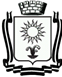 ПОСТАНОВЛЕНИЕАДМИНИСТРАЦИИ ГОРОДА-КУРОРТА КИСЛОВОДСКАСТАВРОПОЛЬСКОГО КРАЯ    12.08.2022                      город-курорт Кисловодск            №      1005          .Об отказе в предоставлении разрешения на условно разрешенный вид использования земельного участка, расположенного по адресу: г. Кисловодск, ул. Революции, 88А	Руководствуясь ст. 39 Градостроительного кодекса Российской         Федерации, Федеральным законом от 06 октября 2003 года № 131-ФЗ «Об общих принципах организации местного самоуправления в Российской Федерации», Земельным кодексом Российской Федерации, «Правилами землепользования и застройки городского округа города-курорта Кисловодска», утвержденными постановлением администрации города-курорта Кисловодска от 24 декабря 2021 года № 1425 (с изменениями от 04.03.2022 №248, от 01.08.2022 №931), учитывая заключение о результатах общественных обсуждений от 05 августа 2022 года № 15, администрация города-курорта КисловодскаПОСТАНОВЛЯЕТ:1. Отказать в предоставлении разрешения на условно разрешенный вид использования земельного участка с кадастровым номером 26:34:150224:301, расположенного по адресу: г. Кисловодск, улица Революции, 88А, на «Малоэтажная многоквартирная жилая застройка» в зоне Ж-1 (зона индивидуальной жилой застройки), так как вид разрешенного использования, на момент проведения общественных обсуждений установлен под: «малоэтажная многоквартирная жилая застройка».2. Информационно-аналитическому отделу администрации города-курорта Кисловодска опубликовать настоящее постановление в городском общественно-политическом еженедельнике «Кисловодская газета» и разместить на официальном сайте администрации города-курорта Кисловодска в сети «Интернет».3. Контроль за выполнением настоящего постановления возложить на начальника управления архитектуры и градостроительства администрации города-курорта Кисловодска Г.Е. Сидорова.4. Настоящее постановление вступает в силу со дня его подписания.Исполняющий обязанности главыадминистрации  города-курорта, первый заместитель главы администрациигорода-курорта Кисловодска					               В.В. Крутников